МУНИЦИПАЛЬНОЕ БЮДЖЕТНОЕ ДОШКОЛЬНОЕ ОБРАЗОВАТЕЛЬНОЕ УЧРЕЖДЕНИЕ ДЕТСКИЙ САД№60                                                   Приказ       02.04.2018г.                                                                        №16-Д                  "О проведении Всемирного Дня здоровья"В связи с проведением Всемирного Дня здоровья и в целях формирования у воспитанников навыков здоровьесберегающего поведении, привлечения детей к систематическим занятиям спортом и физической культурой и активизации воспитательного потенциала ,ПРИКАЗЫВАЮ:1.1. Провести 02-13 апреля 2018 года мероприятия, посвященные Всемирному Дню здоровья.1.2. Привлечь к подготовке и проведению мероприятий медицинских работников и родителей воспитанников.1.3. Активно использовать в подготовке и проведении мероприятий спортивные сооружения, библиотечные фонды, методы наглядной агитации (плакаты, рисунки, сайты ОУ, санбюллетни).2. Старшему воспитателю Леонтьевой Л.М. разработать и представить на утверждение план мероприятий.3. Контроль над исполнением приказа возлагаю на себя.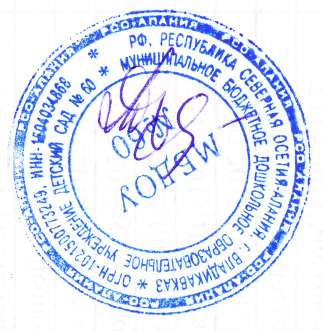                  Заведующий МБДОУ№60                                         А.Д.Ахполова